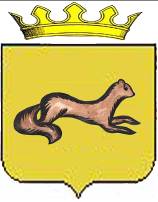 ГЛАВА  ОБОЯНСКОГО РАЙОНАКУРСКОЙ ОБЛАСТИП О С Т А Н О В Л Е Н И ЕОт 08 .11. 2013  №200   г. Обоянь          Об утверждении  муниципальной   программы   «Повышение эффективности реализации молодежной политики, создание благоприятных  условий для развития туризма и развития системы оздоровления и отдыха детей  в Обоянском районе Курской области на 2014-2016г»       В соответствии  с  Постановлениями  Главы Обоянского района  от 21.10.2013г №180 «Об утверждении перечня программ « Муниципального района «Обоянский район» Курской области.                                                   ПОСТАНОВЛЯЮ:     1. Утвердить прилагаемую муниципальную     программу  «Повышение эффективности реализации молодежной политики, создание благоприятных  условий для развития туризма и развития системы оздоровления и отдыха детей  в Обоянском районе Курской области на 2014-2016 г»     2. Финансово-экономическому управлению Администрации Обоянского района (С.В. Телепнева)  включить в общую смету расходов на 2014-2016 годы перечень утвержденных мероприятий  в соответствии с таблицами  1 - 5 Программы и обеспечить их реализацию в соответствии с установленной очередностью.    3. Разместить данное постановление на официальном сайте муниципального района  «Обоянский район» Курской области  в сети «Интернет».    4. Контроль  исполнения настоящего постановления возложить на заместителя Главы Администрации Обоянского района  А.В.Долженкова.     5. Постановление вступает в силу со дня его подписания.  Глава  Обоянского района                                                Н.В. Черноусовисп. А.В.Савенковтел. 2-34-01                                                                         Утверждена:                                                                        Постановлением Главы  Обоянского                                                                                                                                                                  района от 08.11.2013 № 200                                       Муниципальная   программа «Повышение эффективности реализации молодежной политики, создание благоприятных условий для развития туризма и развития системы оздоровления и отдыха детей в Обоянском районе Курской области» на 2014 – 2016 годыОтветственный исполнитель: Управление культуры, молодежной политики физической культуры и спорта  Администрации Обоянского  района Курской области. Проект программы составлен: 25 октября 2013 года.Исполнитель:  начальника отдела молодежной политики , физической культуры и спорта Управления культуры, молодежной политики физической культуры и спорта Администрации Обоянского района       А.В.Савенковтел. (47141) 2-34-01  Утвержденапостановление Администрации Обоянского р-на Курской области от «08» ноября 2013 г. №200ПАСПОРТМуниципальной  программы «Повышение эффективности реализации молодежной политики, создание благоприятных условий для развития туризма и развития системы оздоровления и отдыха детей в Обоянском районе Курской области» на 2014 – 2016 годы              I. Общая характеристика сферы реализации молодежной политики Курской области , в том числе формулировки основных проблем в указанной сфере и прогноз ее развитияВажнейшим фактором устойчивого развития страны и общества, роста благосостояния ее граждан и совершенствования общественных отношений является эффективная государственная молодежная политика, которую следует рассматривать как самостоятельное направление деятельности государства, предусматривающее формирование необходимых социальных условий инновационного развития страны, реализуемое на основе активного взаимодействия с институтами гражданского общества, общественными объединениями и молодежными организациями.Российская молодежь сегодня - это около 37 млн. человек в возрасте от 14 до 30 лет, что составляет 34 процента трудоспособного населения страны. В дальнейшем ее доля будет увеличиваться на фоне абсолютного сокращения численности российских трудовых ресурсов.В Обоянском районе  сегодня молодежь в возрасте от 14 до 30 лет составляет почти четверть населения региона – 6800 чел Это наиболее динамично развивающаяся категория населения и от ее позитивного настроя, социальной активности и духовного благополучия зависит успех проводимых преобразований, общее развитие Обоянского района  в целом.Очевидно, что молодежь в значительной части обладает тем уровнем мобильности, интеллектуальной активности и здоровья, который выгодно отличает ее от других групп населения. Именно молодые люди быстрее приспосабливаются к новым условиям жизни. Молодежь обладает широким позитивным потенциалом: мобильностью, инициативностью, восприимчивостью к инновационным изменениям, новым технологиям, способностью противодействовать современным вызовам.Вместе с тем, в настоящее время в молодежной среде существует целый комплекс проблем, который сдерживает ее развитие и приводит к снижению репродуктивного, интеллектуального и экономического потенциала российского общества:ухудшается состояние физического и психического здоровья молодого поколения. Общая заболеваемость подростков за последние годы увеличилась на 29,4 процента;продолжается маргинализация и криминализация молодежной среды, увеличивается число молодых людей, склонных к правонарушениям, растет число беспризорных подростков;около одной трети молодых людей в современной России не в состоянии успешно адаптироваться к современной экономической ситуации и реализовать свои профессиональные устремления, доля молодежи среди официально зарегистрированных безработных в российских регионах колеблется от 20 до 57 процентов (в среднем -37 процентов);молодые люди не стремятся активно участвовать в бизнесе и предпринимательстве: доля молодых предпринимателей не превышает 2 - 3 процента от численности всей молодежи, молодые люди практически не представлены в малом и среднем бизнесе;происходит деформация духовно-нравственных ценностей, размываются моральные ограничители на пути к достижению личного успеха;слабо развивается культура ответственного гражданского поведения.У значительной части молодежи отсутствуют стремление к общественной деятельности, навыки самоуправления;снижается абсолютная численность и доля молодежи в структуре населения в связи с негативными демографическими процессами.Также вызывает опасение тенденция "потери человеческого капитала", так как молодые люди не полностью используют имеющийся у них потенциал, что в итоге может привести к замедлению социально экономического развития Российской Федерации.В этой связи возникла реальная необходимость в применении качественно новых подходов к решению проблем молодежи и совершенствованию системы мер, направленных на создание условий и возможностей для успешной социализации и эффективной самореализации молодежи, для развития ее потенциала в интересах России.Именно поэтому государственная молодежная политика в Курской области должна быть нацелена на формирование у молодежи позитивной мотивации развития, активное включение молодежи в социальную практику.	Наличие уникальных памятников истории и культуры, высокого природно-рекреационного потенциала области, сильных культурных традиций создает благоприятные предпосылки для динамичного развития туристической отрасли в нашем регионе.Реализация Программы приведет к росту потребления качественных услуг в области государственной молодежной политики, стабилизирующих общественные отношения, что является значимым социальным результатом.Экономический эффект Программы будет достигнут, во-первых, за счет сокращения числа безработных молодых людей (рост добавленной стоимости при сокращении расходов бюджета) и, во-вторых, за счет повышения продуктивности занятости талантливой молодежи, реализующей инновационные проекты. Также возможен экономический эффект в виде повышения эффективности использования бюджетных ресурсов государственной молодежной политики – за счет устранения дублирования и обеспечения координации деятельности различных ведомств. В сфере оздоровления и отдыха детей можно сделать вывод о том, что в прогнозируемом периоде (2014-2020 годы) потребность граждан в данных мерах социальной поддержки сохранится,  и  будет формироваться под влиянием двух разнонаправленных тенденций.Потребность граждан в сфере отдыха и оздоровления будет возрастать: Вследствие роста рождаемости, сопровождающегося увеличением числа рождений и численности детей, потребуется увеличение объемов предоставления данного вида социальной поддержки услуги  семьи и детей, в том числе в  виде оздоровительных путевок. В то же время, потребность граждан в мерах социальной поддержки будет снижаться:Вследствие ожидаемого сокращения безработицы, повышения реальной заработной платы и реальных располагаемых доходов населения (при условии достижения прогнозируемых макроэкономических показателей). Эти процессы будут способствовать сокращению численности  малообеспеченного населения, потребности в их социальной поддержке в натуральной форме и в соответствующих расходах из бюджета Курской области.В результате взаимодействия этих двух тенденций можно ожидать сохранения, а по определенным группам населения – и возрастания потребности в социальной поддержке граждан и соответствующего увеличения расходов бюджета Курской области. При прочих равных условиях, потребность населения в мерах социальной поддержки и возможность ее удовлетворения будут определяться результатами проводимой экономической политики, темпами роста валового внутреннего продукта и объемов производства в базовых отраслях экономики, принимаемых мер по совершенствованию налоговой и инвестиционной политики, выравниванию уровней социально-экономического развития регионов.В результате реализации государственной программы ожидается повышение эффективности реализации молодежной политики на территории Курской области. У молодого поколения будет сформирована потребность в самореализации и будут созданы условия для раскрытия личностного потенциала молодых людей.В результате реализации государственной программы ожидается повышение качества оздоровления и отдыха детей и подростков Курской области. Также, по итогам исполнения программных мероприятий прогнозируется:расширение масштабов адресной поддержки семей с детьми,  что создаст основу для улучшения социального климата в обществе и, в то же время, для более эффективного использования средств бюджетной системы Курской области; совершенствование организации предоставления услуг по отдыху и оздоровлению детей и подростков Курской области в оздоровительных организациях, которое будет способствовать повышению качества жизни семей, сохранению здоровья, будет позитивно сказываться на снижении потребности в медицинских услугах, сокращении соответствующих расходов бюджетной системы Курской области;создание и совершенствование системы поддержки многодетных семей, что необходимо для преодоления депопуляции, формирования трудового потенциала, количественные и качественные характеристики которого в перспективе будут соответствовать потребностям развивающейся экономики страны;привлечение социально ориентированных некоммерческих организаций и бизнеса в сферу отдыха и оздоровления детей, что будет способствовать повышению доступности, качества и безопасности, предоставляемых населению социальных услуг и, в то же время, обеспечит развитие соответствующих рынков, создание новых рабочих мест, повышение занятости и обеспечение доходов работников, оказывающих социальные услуги населению, снижение безработицы.II. Приоритеты государственной политики в сфере реализации программы, цели, задачи и показатели (индикаторы) достижения целей и решения задач,  описание основных ожидаемых конечных результатов государственной программы, сроков и этапов реализации государственной программыПриоритеты государственной политики в сфере государственной молодежной политики, развития туризма и развития системы оздоровления и отдыха детей в Обоянском районе Курской области на период до 2016 года сформированы с учетом целей и задач, представленных в следующих стратегических документах:Федеральном законе от 24 июля 1998 г. № 124-ФЗ «Об основных гарантиях прав ребенка в Российской Федерации;Федеральном законе № 184-ФЗ от 6 октября 1999 г. «Об общих принципах организации законодательных (представительных) и исполнительных органов государственной власти субъектов Российской Федерации»; Федеральном законе № 131-ФЗ от 06.10.2003 г. «Об общих принципах организации местного самоуправления в Российской Федерации»;Федеральном законе №132-ФЗ от 24 ноября 1996 г. «Об основах туристской деятельности в Российской Федерации;Указе  Президента Российской Федерации от 12 мая 2009 года № 537 «О стратегии национальной безопасности Российской Федерации до 2020 года»;Приказе  Ростуризма от 06 мая 2008 г №51 «Об утверждении стратегии развития туризма в Российской Федерации на период до 2015 года";  Распоряжении Правительства Российской Федерации от 18.12.2006 № 1760-р «О Стратегии государственной молодежной политики в Российской Федерации на период до 2016 года»;Законе Курской области от 11.12.2012 г. № 124-ЗКО «Об областном бюджете на 2013 год и на плановый период 2014 и 2015 годов»;Законе Курской области от 04.01.2003 г. № 2-ЗКО «О государственной молодежной политике в Курской области»;Законе Курской области от 18.03.2002 г. № 17-ЗКО «О государственной поддержке талантливой молодежи; Законе Курской области от 17.06.2002 г. № 28-ЗКО «О государственной поддержке молодежных и детских общественных объединений Курской области»;Законе Курской области от 23.12.2005 г. № 101-ЗКО «Об Общественной молодежной палате при Курской областной Думе»;Постановлении Губернатора Курской области от 29.09.2006 г. № 434 «О мерах государственной поддержки талантливой молодежи»;Постановлении  Губернатора Курской области от 27.11.2009 г. № 383 «О создании Совета молодых ученых и специалистов Курской области»;Постановлении Губернатора Курской области от 18.11.2010 г. № 432-пг «Об учреждении премии Губернатора Курской области в области науки и инноваций для молодых ученых и специалистов»;Постановлении Губернатора Курской области от 17.01.2013 г. № 9-па «Об организации отдыха, оздоровления и занятости детей, подростков и молодежи»;Постановлении Администрации Курской области от 28.10.2010 г. 
№ 515-па «О создании Координационного совета по молодежной  политике в Курской области»;	Постановлении  Курской областной Думы от 24.05.07 г. № 381-IV ОД «Об одобрении стратегии социально-экономического развития Курской области на период до 2020 года».Муниципальная программа разработана с учетом направлений, предлагаемых в основных стратегических документах страны и региона.В программе предусматривается реализация комплекса взаимоувязанных мероприятий по созданию эффективных инструментов и инфраструктуры государственной молодежной политики – мероприятия последовательно выполняются на протяжении всего срока действия  программы, без привязки к календарным годам, в связи с чем отдельные этапы ее реализации не выделяются.Сроки реализации программы – 2014–2016 годы.В ходе исполнения программы будет производиться корректировка параметров и ежегодных планов ее реализации в рамках бюджетного процесса, с учетом тенденций демографического и социально-экономического развития области.Приоритетами государственной молодежной политики на территории Обоянского района Курской  области являются:вовлечение молодежи в социальную практику;поддержка общественно значимых инициатив, общественно полезной деятельности молодежи, молодежных, детских общественных объединений;обеспечение эффективной социализации молодежи, находящейся в трудной жизненной ситуации;гражданское и патриотическое воспитание молодежи;поддержка молодых семей в жилищной сфере, формирование ценности семейного образа жизни среди молодежи;выявление и поддержка талантливой молодежи;профилактика правонарушений среди молодежи;формирование у молодежи российской идентичности (россияне) и профилактика этнического и религиозно политического экстремизма в молодежной среде;развитие международного молодежного сотрудничества.Программой предусмотрен комплекс мер по реализации инновационного потенциала молодежи, формированию гражданского правосознания, патриотическому воспитанию, допризывной подготовки молодежи, поддержки молодежных инициатив, развитию волонтерского (добровольческого) движения, включение молодежи в социальную практику, поддержке молодых семей, студенчества, инициативной и талантливой молодежи.К приоритетным направлениям развития системы и совершенствования организации оздоровления и отдыха детей, определенным вышеуказанными нормативными правовыми актами отнесены, в том числе:модернизация и развитие сферы отдыха и оздоровления;обеспечение доступности   оздоровительных путевок и улучшение качества предоставляемой услуги для всех нуждающихся путем дальнейшего развития сети организаций  отдыха и оздоровления различных организационно-правовых форм и форм собственности; Исходя из системы целей  программы «Повышение эффективности реализации молодежной политики, создание благоприятных условий для развития туризма и развитие системы оздоровления и отдыха детей в Обоянском районе Курской области»:Повышение эффективности реализации молодежной политики, создание благоприятных условий для развития туризма и развитие системы оздоровления и отдыха детей в Обоянском районе Курской области.Задачи программы:- вовлечение молодежи в общественную деятельность; - развитие внутреннего и въездного туризма в Курской области; - организация оздоровления и отдыха детей Курской области.Реализация мероприятий по повышению эффективности молодежной политики окажет непосредственное влияние на состояние в сопряженных сферах и будет способствовать созданию условий, влияющих на снижение числа преступлений, совершенных несовершеннолетними или при их соучастии, развитию интернационального и патриотического воспитания граждан, распространению практики добровольчества как важнейшего направления «гражданского образования».Реализация мероприятий госпрограммы будет способствовать достижению следующих социально-экономических результатов:расширение масштабов адресной социальной поддержки, оказываемой населению, при прочих равных условиях, создаст основу улучшения социального климата в обществе и, в то же время, для более эффективного использования средств бюджета; III. Сведения о показателях и индикаторах муниципальной программыОценка достижения целей  программы  «Повышение эффективности реализации молодежной политики, создание благоприятных условий для развития туризма и развитие системы оздоровления и отдыха детей в Обоянском районе Курской области» (далее – программа)  производится посредством следующих показателей:- удельный вес численности молодых людей в возрасте от 14 до 30 лет, участвующих в деятельности молодежных общественных объединений, в общей численности молодых людей от 14 до 30 лет; Показатель отражает повышение привлекательности молодежных общественных объединений и повышение социальной активности молодых людей.Показатель определяется как отношение численности молодых людей в возрасте от 14 до 30 лет, участвующих в деятельности молодежных общественных объединений, в общей численности молодых людей от 14 до 30 лет, проживающих на территории Курской области:Показатель определяется по формуле:В/А*100%, где: В – численность молодых людей в возрасте от 14 до 30 лет, участвующих в деятельности молодежных общественных объединений;А – общая численность молодых людей от 14 до 30 лет, проживающих на территории Обоянского района, человек. Значение целевого индикатора за отчетный период определяется путем мониторинга, включающего в себя сбор и анализ информации о выполнении показателей.- прирост численности лиц размещенных в коллективных средствах размещения, по отношению к 2012 году;Показатель позволяет оценить результаты реализации в Обоянском районе  Курской области. Показатель определяется по данным Росстата по Курской области.- доля детей, оздоровленных в рамках мер социальной поддержки в общей численности детей школьного возраста;Показатель позволяет оценить результаты реализации в Обоянском районе Курской области мероприятий по оздоровлению и отдыху детей, осуществляемых  в  соответствии с нормативными правовыми актами Курской области. IV.Обобщенная характеристика основных мероприятий муниципальной  программы . Программа определяет направления деятельности, обеспечивающие реализацию принятых публичных нормативных обязательств и модернизацию сложившихся систем мер эффективности реализации молодежной политики, создания благоприятных условий для развития туризма и развития системы оздоровления и отдыха детей вОбоянском районе Курской области с целью повышения их эффективности и результативности. Программа включает 2 подпрограммы, реализация мероприятий которых в комплексе призвана обеспечить достижение цели  и решение программных задач:подпрограмма «Молодежь Обоянского района Курской области»;подпрограмма «Оздоровление и отдых детейв Обоянском районе Курской области»;Для каждой подпрограммы  сформулированы цели, задачи, целевые индикаторы, определены их целевые значения, составлен план мероприятий, реализация которых позволит достичь намеченные цели и решить соответствующие задачи.В рамках подпрограммы «Молодежь Обоянского района Курской области» будут реализованы мероприятия, направленные на вовлечение молодежи в социальную практику; поддержку общественно значимых инициатив, общественно полезной деятельности молодежи, молодежных, детских общественных объединений; обеспечение эффективной социализации молодежи, находящейся в трудной жизненной ситуации; гражданское и патриотическое воспитание молодежи; поддержка молодых семей в жилищной сфере, формирование ценности семейного образа жизни среди молодежи; выявление и поддержка талантливой молодежи; профилактику правонарушений среди молодежи; формирование у молодежи российской идентичности (россияне) и профилактика этнического и религиозно политического экстремизма в молодежной среде; развитие международного молодежного сотрудничества.Целью подпрограммы «Оздоровление и отдых детей в Обоянском районе Курской области» является создание условий, направленных на развитие системы оздоровления и отдыха детей в Обоянском районе Курской области. Для достижения поставленной цели требуется решение следующих задач:	- организация оздоровления и отдыха детей в районе;	- развитие специализированных видов отдыха детей;- совершенствование кадрового и информационно-методического обеспечения организации оздоровления и отдыха детей.Решение данных задач предусмотрено в ходе исполнения следующих мероприятий: предоставление субсидий из областного бюджета бюджетам муниципальных образований на софинансирование расходных обязательств местных бюджетов, связанных с  организацией отдыха детей в каникулярное время;организация оздоровления и отдыха детей Курской области, находящихся  в трудной жизненной ситуации;организация оздоровления и отдыха детей в оздоровительных организациях, расположенных на территории Курской области и за ее пределами;организация сопровождения организованных групп детей до оздоровительных учреждений, расположенных за пределами Курской области и обратно;организация заездов организованных групп детей в оздоровительные учреждения, расположенные на территории Курской области и за ее пределами;организация малозатратных форм детского отдыха;кадровое, организационное, методическое и информационное обеспечение оздоровительной кампании детей;участие в международных, межрегиональных и областных выставках, конкурсах, конференциях, семинарах, фестивалях по организации оздоровления и отдыха детей.Реализация мероприятий вышеперечисленных подпрограмм, наряду с положительными тенденциями в экономике и социальной сфере, будет способствовать достижению цели и решению задач программы. Характеристика основных мероприятий муниципальной программы представлена в подпрограммах и в Таблице 2V. Обобщенная характеристика мер государственного регулирования Для достижения цели программы  не предполагается использовать комплекс мер государственного регулирования. Для достижения цели программы   предполагается использовать комплекс мер правового регулирования, который отражен в Таблице 4.  VI. Прогноз сводных показателей государственных заданий по этапам реализации государственной программы Курской области В рамках программы подпрограммы «Молодежь Обоянского района  Курской области» предусматривается выполнение государственных заданий на оказание следующих государственных услуг:оказание услуг, способствующих улучшению социального положения и психологического статуса молодых людей осуществление проектов и молодежных программ, связанных с реализацией основных направлений государственной молодежной политики в Курской области .выполнение работ по организации и проведению культурно-досуговых и зрелищных мероприятий: фестивали, выставки, смотры, конкурсы, праздники, форумы, сборы, соревнования, слёты, конференции и иные программные мероприятия VII. Обобщенная характеристика основных мероприятий, реализуемых муниципальными образованиями Курской области в В реализации целей государственной программы предусмотрено участие муниципальных образований в рамках подпрограммы «Оздоровление и отдых детей». Для достижения целевого индикатора доля детей, оздоровленных в рамках мер социальной поддержки в общей численности детей школьного возраста, муниципальным образованиям предоставляется субсидия из областного бюджета на организацию отдыха детей в каникулярное время. Правила предоставление субсидий из областного бюджета местным бюджетам представлены в подпрограмме «Оздоровление и отдых детей». VIII. Информация об участии предприятий и организаций, независимо от их организационно-правовой формы и форм собственности, а также государственных внебюджетных фондов в реализации государственной программы.В реализации государственной программы будут принимать участие молодежные общественные объединения, осуществляющие свою деятельность в соответствии с законодательством Российской Федерации об общественных объединениях.IX. Обоснование выделения подпрограмм муниципальной программы В рамках Программы будут реализованы следующие подпрограммы:Подпрограмма «Молодежь Обоянского района Курской области»;Подпрограмма «Оздоровление и отдых детей в Обоянском районе Курской области».Отдельно выделена подпрограмма «Молодежь Обоянского района  Курской области», мероприятия в рамках которой охватывают как молодежь школьного возраста, так и обучающихся в организациях профессионального образования, работающую молодежь. Подпрограмма ориентирована на молодых людей возраста 14 - 30 лет независимо от форм ее занятости и включает меры по:решению  задач, связанных с вовлечением молодежи в общественную деятельность; обеспечению эффективной социализации молодежи, находящейся в трудной жизненной ситуации; созданию механизмов формирования целостной системы продвижения инициативной и талантливой молодежи; обеспечению эффективного взаимодействия с молодежными общественными объединениями, некоммерческими организациями.	Решение задач по организации оздоровления и отдыха детей  Курской области, развитию специализированных видов отдыха детей, совершенствованию кадрового и информационно-методического обеспечения организации оздоровления и отдыха детей  будет осуществляться в рамках подпрограммы «Оздоровление и отдых детей в Обоянском районе Курской области».X. Обоснование объема финансовых ресурсов, необходимых для  реализации муниципальной  программы . Объем финансового обеспечения реализации муниципальной программы Обоянского района Курской области «Повышение эффективности реализации молодежной политики, создание благоприятных условий для развития туризма и развитие системы оздоровления и отдыха детей в Обоянском районе  Курской области» на 2014 - 2016 годы составит 9705 ,0 тыс. рублей, в т.ч.: за счет средств районного бюджета –9705,0 тыс. рублей;за счет средств областного бюджета по согласованию, в том числе по подпрограммам:Молодежь Обоянского района Курской области – 543.0 тыс. рублей и за счет  средств областного бюджета по согласованию.Оздоровление и отдых детей – 9162,0  тыс. рублей, ;Объем финансовых ресурсов, необходимых для реализации подпрограммы «Молодежь Обоянского района Курской области» составляет  с 2014 по 2016 г.г. –  543,0тыс. рублей за счет средств районного бюджета, в том числе: 2014  год – 181 тыс. рублей; 2015  год – 181 тыс. рублей;  2016  год – 181 тыс. рублей;Объем финансовых ресурсов, необходимых для реализации подпрограммы «Оздоровление и отдых детей в Обоянском районе Курской области»    программы с 2014 по 2016 гг. составляет 9162,0тыс. рублей за счет средств районного бюджета; 2014  год – 3054,0 тыс. рублей,  2015  год – 3054,0  тыс. рублей,  2016 год –  3054,0 тыс. рублей, XI. Анализ рисков реализации муниципальной программы и описание мер управления рисками реализации муниципальной  программыНа основе анализа мероприятий, предлагаемых для реализации в рамках программы, выделены следующие риски ее реализации.Финансовые риски, которые могут привести к снижению объемов финансирования программных мероприятий из средств бюджета Обоянского района  Курской области. Возникновение данных рисков может привести к недофинансированию запланированных мероприятий всех подпрограмм, в том числе публичных нормативных обязательств, что осложнит оказание поддержки гражданам, и как, следствие, приведет к росту социальной напряженности в обществе.Минимизация данных рисков предусматривается мероприятиями программы путем совершенствования мер государственного регулирования, в том числе повышения инвестиционной привлекательности сферы отдыха и оздоровления детей; совершенствования предоставления гражданам услуг по отдыху и оздоровлению детей и подростков путем усиления адресности ее предоставления, а также в форме путевки с учетом нуждаемости; использование инновационных технологий, предусматривающих, в том числе, заключение с гражданами, договоров  при предоставлении путевки;  привлечения к реализации мероприятий программы бизнес - структур на началах государственно-частного партнерства, а также  общественных организаций. Минимизация этих рисков возможна так же и через заключение договоров о реализации мероприятий, направленных на достижение целей программы, через институционализацию механизмов софинансирования.Операционные риски связаны с возможным несвоевременным внесением изменений в нормативную правовую базу и несвоевременным выполнением мероприятий программы.Данные риски будут минимизированы в рамках совершенствования мер правового регулирования, предусмотренных программой, путем улучшения организации межведомственного взаимодействия с участниками  программы, путем повышения ответственности должностных лиц ответственного исполнителя, соисполнителя и участников программы за своевременное и высокопрофессиональное исполнение мероприятий программы, а также в рамках институциональных преобразований в системе государственного управления.Социальные риски связаны с недостаточным освещением в средствах массовой информации целей, задач и планируемых в рамках Программы результатов, с ошибками в реализации мероприятий Программы, с планированием, недостаточно учитывающим социальные последствия. Минимизация названного риска возможна за счет обеспечения широкого привлечения общественности к обсуждению целей, задач и механизмов развития образования, а также публичного освещения хода и результатов реализации Программы. Важно также демонстрировать достижения реализации Программы и формировать группы лидеров.Так же социальные риски связаны с дефицитом кадров сферы отдыха и оздоровления детей, отсутствием необходимых для реализации программы научных исследований и разработок как на федеральном, так и на региональном уровнях. Минимизации данных рисков будут способствовать реализация предусмотренных в программе мер, направленных на повышение  квалификации кадров сферы отдыха и оздоровления детей и подростков, привлечение в сферу отдыха и оздоровления молодых кадров, внедрение регламентов предоставления услуг по отдыху и оздоровлению, разработка и внедрение в практику норм, нормативов, стандартов предоставления оздоровительных услуг, ведение реестров получателей оздоровительных услуг.Риски чрезвычайных ситуаций природного и техногенного характера могут явиться результатом того, что в настоящее время ДОЛ «Солнышко» размещается в зданиях, требующих ремонта и реконструкции. Предусмотренные в рамках программы мероприятия по реализации мероприятий по отдыху и оздоровлению детей на период до 2016 года, совершенствование системы комплексной безопасности стационарных учреждений отдыха и оздоровления, позволят минимизировать данные риски.Информационные риски определяются отсутствием или частичной недостаточностью исходной отчетной и прогнозной информации, используемой в процессе разработки и реализации программы.С целью управления информационными рисками в ходе реализации программы будет проводиться работа, направленная на:использование статистических показателей, обеспечивающих объективность оценки хода и результатов реализации программы; выявление и идентификацию потенциальных рисков путем  мониторинга основных параметров реализации налоговой, бюджетной, инвестиционной, демографической, социальной политики (социально – экономических и финансовых показателей);мониторинг и оценку исполнения целевых показателей (индикаторов) программы, выявление факторов риска, оценку их значимости (анализ вероятности того, что произойдут события, способные отрицательно повлиять на конечные результаты реализации программы).                                                                   Таблица №1Переченьосновных мероприятиймуниципальной  программы «Повышение эффективности реализации молодежной политики, создание благоприятных условий для развития туризма и развитие системы оздоровления и отдыха в Обоянском районе Курской области » в 2014 – 2016 годах                                                                                                                                                                                                                  Таблица №2Сведенияоб основных мерах правового регулирования в сферереализации государственной программы                                                                                                                                                                                                                                        Таблица 3Прогнозсводных показателей муниципальных заданий на оказаниемуниципальных услуг муниципальными учреждениями по муниципальной программеТаблица 4                                                                                             Ресурсное обеспечение                                                               реализации муниципальной программы муниципального района за счёт  средств бюджета муниципального района                                                                                                                                                                                                                      Таблица №5Ресурсное обеспечение и прогнозная (справочная) оценка расходов бюджетов на реализацию целей муниципальной программы (тыс.руб)                                                    Ответственный исполнительпрограммыУправление культуры, молодежной политики физической культуры и спорта Администрации Обоянского районаСоисполнителиотсутствуютУчастникипрограммыУправление образования Обоянского районаПодпрограммы программы«Молодежь Обоянского района Курской области»«Оздоровление и отдых детей в Обоянском районе Курской области»Программно-целевые инструментыпрограммыПрограммно-целевые  инструменты в программе  отсутствуютЦели программыПовышение эффективности реализации молодежной политики, создание благоприятных условий для развития туризма и развитие системы оздоровления и отдыха детей в Обоянском районе Курской области.Задачи программы- вовлечение молодежи в общественную деятельность; -  организация оздоровления и отдыха детей ,развитие туризма в Обоянском районе Курской области.Целевые индикаторы и показателипрограммы- удельный вес численности молодых людей в возрасте от 14 до 30 лет, участвующих в деятельности молодежных общественных объединений, в общей численности молодых людей от 14 до 30 лет;- прирост численности лиц, размещенных в коллективных средствах размещения по отношению к 2012 году;- доля детей, оздоровленных в рамках  организации оздоровления и отдыха, в общей численности детей школьного возрастаЭтапы и сроки реализациипрограммы2014- 2016 годы без деления на этапыОбъемы бюджетных ассигнованийпрограммыОбъем финансового обеспечения реализации программы за 2014 - 2016 годы составит 9705 ,0 тыс. рублей,  за счет средств районного бюджета –9705,0 тыс. рублей2014 год – 3235,0 тыс. рублей,   за счет средств районного бюджета;2015 год  – 3235,0 тыс. рублей за счет средств районного бюджета;2016 год – 3235,0 тыс. рублей за счет средств районного бюджета.Объем бюджетных ассигнований подпрограммы «Молодежь Обоянского района Курской области »  муниципальной программы с 2014 по 2016 гг. составляет 543 тыс. рублей за счет средств  районного бюджета, в том числе по годам:   2014  год – 181 тыс. рублей; 2015  год – 181 тыс. рублей;  2016  год – 181 тыс. рублей;Объем бюджетных ассигнований подпрограммы «Оздоровление и отдых детей в Обоянском районе Курской области» муниципальной программы с 2014 по 2016 гг. составляет 9162 тыс. рублей,  из  средств муниципального бюджета – 9162 тыс. рублей;  2014  год – 3054  тыс руб,  2015  год – 3054  тыс. рублей ; 2016 год – 3054  тыс. рублей .Ожидаемые результаты реализациипрограммыВ результате реализации программы будет:- увеличен  удельный вес численности молодых людей в возрасте от 14 до 30 лет, участвующих в деятельности молодежных общественных объединений, в общей численности молодых людей от 14 до 30 лет  до 23 %;- обеспечен прирост численности лиц, размещенных в коллективных средствах размещения по отношению к 2012 году;- сохранена доля детей, оздоровленных в рамках  организации оздоровления и отдыха, в общей численности детей школьного возраста.N 
п/пНомер и наименование 
ведомственной
   целевой   программы,  
  основного   мероприятияНомер и наименование 
ведомственной
   целевой   программы,  
  основного   мероприятияОтветственный
 исполнительСрокСрокОжидаемый
непосредственный 
результат
(краткое  описание)Последствия
 нереализации     ведомственной  
  целевой  
программы, 
 основного 
мероприятияПоследствия
 нереализации     ведомственной  
  целевой  
программы, 
 основного 
мероприятияСвязь с   показателями  
 государственной программы 
  (подпрограммы)N 
п/пНомер и наименование 
ведомственной
   целевой   программы,  
  основного   мероприятияНомер и наименование 
ведомственной
   целевой   программы,  
  основного   мероприятияОтветственный
 исполнительначала
реализацииокончания 
реализацииОжидаемый
непосредственный 
результат
(краткое  описание)Последствия
 нереализации     ведомственной  
  целевой  
программы, 
 основного 
мероприятияПоследствия
 нереализации     ведомственной  
  целевой  
программы, 
 основного 
мероприятияСвязь с   показателями  
 государственной программы 
  (подпрограммы)1223456778Подпрограмма 1  «Молодежь Обоянского района Курской области »Подпрограмма 1  «Молодежь Обоянского района Курской области »Подпрограмма 1  «Молодежь Обоянского района Курской области »Подпрограмма 1  «Молодежь Обоянского района Курской области »Подпрограмма 1  «Молодежь Обоянского района Курской области »Подпрограмма 1  «Молодежь Обоянского района Курской области »Подпрограмма 1  «Молодежь Обоянского района Курской области »Подпрограмма 1  «Молодежь Обоянского района Курской области »Подпрограмма 1  «Молодежь Обоянского района Курской области »11Основное мероприятие 1.1.Гражданско-патриотическое воспитание и допризывная подготовка молодежи. Формирование российской идентичности и толерантности в молодежной средеУправление культуры молодежной политики физической культуры и спорта ,Управление образования 20142016Увеличится удельный вес численности молодых людей в возрасте 14-30 лет, участвующих в мероприятиях в деятельности патриотических объединений, клубов, центров, в общем количестве молодежи Курской области с 9% в 2012 году до 10,0% в 2016 годуУменьшение охвата молодых людей мероприятиями по патриотическому воспитанию;Снижение уровня развития патриотического воспитания и как следствие ухудшение условий для формирования ценностных установок молодежиУменьшение охвата молодых людей мероприятиями по патриотическому воспитанию;Снижение уровня развития патриотического воспитания и как следствие ухудшение условий для формирования ценностных установок молодежиПоказатель программы: удельный вес численности молодых людей в возрасте от 14 до 30 лет, участвующих в деятельности молодежных общественных объединений, в общей численности молодых людей от 14 до 30 лет22Основное мероприятие 1.2.Создание условий для вовлечения молодежи в активную общественную деятельностьУправление культуры молодежной политики физической культуры и спорта 20142016увеличиться удельный вес численности молодых людей в возрасте от 14 о 30 лет, участвующих в деятельности молодежных общественных объединений, в общей численности молодых людей от 14 до 30 лет с 22,5% в 2012 году до 24% к 2016 году;Уменьшение охвата молодых людей различными формами социальной деятельности.  Снижение общего уровня социализации молодежи и уровня эффективности ее самореализации.Уменьшение охвата молодых людей различными формами социальной деятельности.  Снижение общего уровня социализации молодежи и уровня эффективности ее самореализации.Показатель программы: удельный вес численности молодых людей в возрасте от 14 до 30 лет, участвующих в деятельности молодежных общественных объединений, в общей численности молодых людей от 14 до 30 лет33Основное мероприятие 1.3.Профилактика асоциальных явлений в молодежной среде, формирование механизмов поддержки и реабилитации молодежи, находящейся в трудной жизненной ситуацииУправление культуры молодежной политики физической культуры и спорта,Управление образования,Управление социальной защиты населения20142016Увеличиться удельный вес численности молодых людей в возрасте 14-30 лет, участвующих в  проектах и программах по работе с молодежью, оказавшейся в трудной жизненной ситуации, в общем количестве молодежи Курской области с 20,6% в 2012 году до 21,0% к 2016 годуУменьшение охвата молодых людей различными формами социальной деятельности.  Снижение общего уровня социализации молодежи и уровня эффективности ее самореализации.Уменьшение охвата молодых людей различными формами социальной деятельности.  Снижение общего уровня социализации молодежи и уровня эффективности ее самореализации.Показатель программы: удельный вес численности молодых людей в возрасте от 14 до 30 лет, участвующих в деятельности молодежных общественных объединений, в общей численности молодых людей от 14 до 30 лет44Основное мероприятие 1.4. Создание условий для инновационной деятельности молодых людей, государственная поддержка талантливой молодежиУправление культуры молодежной политики физической культуры и спорта 20142016Увеличиться удельный вес численности молодых людей в возрасте 14-30 лет, вовлеченных в реализуемые органами исполнительной власти проекты и программы в сфере поддержки талантливой молодежи, в общем количестве молодежи района с 19,5% в 2012 году до 21,5% к 2016 годуУменьшение охвата молодых людей различными формами социальной деятельности.  Снижение общего уровня социализации молодежи и уровня эффективности ее самореализации.Уменьшение охвата молодых людей различными формами социальной деятельности.  Снижение общего уровня социализации молодежи и уровня эффективности ее самореализации.Показатель программы: удельный вес численности молодых людей в возрасте от 14 до 30 лет, участвующих в деятельности молодежных общественных объединений, в общей численности молодых людей от 14 до 30 лет55Основное мероприятие 1.5.Вовлечение молодежи в социальную практику. Поддержка молодой семьиУправление культуры молодежной политики физической культуры и спорта 20142016Увеличится удельный вес численности молодых людей в возрасте 14-30 лет, участвующей в добровольческой деятельности, в общем количестве молодежи в районе с 12,6% в 2012 году до 13,0% к 2016годуУменьшение охвата молодых людей различными формами социальной деятельности.  Снижение общего уровня социализации молодежи и уровня эффективности ее самореализации.Уменьшение охвата молодых людей различными формами социальной деятельности.  Снижение общего уровня социализации молодежи и уровня эффективности ее самореализации.Показатель программы: удельный вес численности молодых людей в возрасте от 14 до 30 лет, участвующих в деятельности молодежных общественных объединений, в общей численности молодых людей от 14 до 30 лет66Основное мероприятие 1.6.Создание инфраструктуры государственной молодежной политики. Информационное обеспечение государственной молодежной политикиУправление культуры молодежной политики физической культуры и спорта20142016Будет способствовать созданию необходимых условий для повышения эффективности государственной молодежной политики.- увеличится удельный вес численности молодых людей в возрасте 14-30 лет, участвующей в добровольческой деятельности, в общем количестве молодежи в Курской области с 12,6% в 2012 году до 13,0% к 2016 г.Уменьшение охвата молодых людей различными формами социальной деятельности.  Снижение общего уровня социализации молодежи и уровня эффективности ее самореализации.Уменьшение охвата молодых людей различными формами социальной деятельности.  Снижение общего уровня социализации молодежи и уровня эффективности ее самореализации.Показатель программы: удельный вес численности молодых людей в возрасте от 14 до 30 лет, участвующих в деятельности молодежных общественных объединений, в общей численности молодых людей от 14 до 30 летПодпрограмма 2 «Оздоровление и отдых детей в Обоянском районе Курской области»Подпрограмма 2 «Оздоровление и отдых детей в Обоянском районе Курской области»Подпрограмма 2 «Оздоровление и отдых детей в Обоянском районе Курской области»Подпрограмма 2 «Оздоровление и отдых детей в Обоянском районе Курской области»Подпрограмма 2 «Оздоровление и отдых детей в Обоянском районе Курской области»Подпрограмма 2 «Оздоровление и отдых детей в Обоянском районе Курской области»Подпрограмма 2 «Оздоровление и отдых детей в Обоянском районе Курской области»Подпрограмма 2 «Оздоровление и отдых детей в Обоянском районе Курской области»77Основное     
мероприятие  2.1. Мероприятия  связанные с  организацией отдыха детей в каникулярное время. Приобретение путевок.управление культуры молодежной политики физической культуры и спорта ,управления образования20142016Расширение масштабов адресной помощи семьям с детьми, более эффективное использование средств областного бюджетаНеэффективное расходование бюджетных средствдоля оздоровленных детей в загородных оздоровительных лагерях от числа детей муниципального образования от 6 до 18 лет доля оздоровленных детей в лагерях с дневным пребыванием детей от численности детей муниципального образования от 6 до 15 лет доля оздоровленных детей, находящихся в трудной жизненной ситуации, от численности детей, находящихся в трудной жизненной ситуации, подлежащих оздоровлению, в текущем годудоля оздоровленных детей в загородных оздоровительных лагерях от числа детей муниципального образования от 6 до 18 лет доля оздоровленных детей в лагерях с дневным пребыванием детей от численности детей муниципального образования от 6 до 15 лет доля оздоровленных детей, находящихся в трудной жизненной ситуации, от численности детей, находящихся в трудной жизненной ситуации, подлежащих оздоровлению, в текущем году88Основное     
мероприятие  2.2. Проведение капитального и текущего ремонта ДОЛ «Солнышко»управление культуры молодежной политики физической культуры и спорта ;управление образования20142016Расширение масштабов адресной помощи семьям с детьми, относящимся к категории «трудная жизненная ситуация», более эффективное использование средств областного бюджетаНеэффективное расходование бюджетных средствдоля оздоровленных детей, находящихся в трудной жизненной ситуации, от численности детей, находящихся в трудной жизненной ситуации, подлежащих оздоровлению, в текущем годудоля оздоровленных детей, находящихся в трудной жизненной ситуации, от численности детей, находящихся в трудной жизненной ситуации, подлежащих оздоровлению, в текущем годуN п/пВид нормативного правового актаОсновные положения нормативного правового актаОтветственный исполнитель, соисполнители, участникиОжидаемые сроки принятия12345Подпрограмма 1 «Молодежь Обоянского района Курской области»Подпрограмма 1 «Молодежь Обоянского района Курской области»Подпрограмма 1 «Молодежь Обоянского района Курской области»Подпрограмма 1 «Молодежь Обоянского района Курской области»Подпрограмма 1 «Молодежь Обоянского района Курской области»Основное мероприятие 1.1. Создание условий для инновационной деятельности молодых людей, государственная поддержка талантливой молодежиОсновное мероприятие 1.1. Создание условий для инновационной деятельности молодых людей, государственная поддержка талантливой молодежиОсновное мероприятие 1.1. Создание условий для инновационной деятельности молодых людей, государственная поддержка талантливой молодежиОсновное мероприятие 1.1. Создание условий для инновационной деятельности молодых людей, государственная поддержка талантливой молодежи1Постановление Главы Обоянского района«Повышение эффективности реализации молодежной политики, создание благоприятных условий для развития туризма и развитие системы оздоровления и отдыха детей в Обоянском районе  Курской области» на 2014 – 2016 годыПодпрограммы «Молодежь Обоянского района Курской области» и «Оздоровление и отдых детей Обоянского района Курской области».Управление культуры, молодежной политики физической культуры и спортаНоябрь 2013г2Государственная программа  Курской области «Повышение эффективности реализации молодежной политики, создание благоприятных условий для развития туризма и развитие системы оздоровления и отдыха детей в Курской области» на 2014 – 2020 годыУправление культуры, молодежной политики физической культуры и спортаНоябрь 2013г4Распоряжение Главы Обоянского района «О присуждении премий Главы Обоянского района  для поддержки талантливой молодежи»Утверждение лауреатов премии Главы Обоянского района для поддержки талантливой молодежиУправление культуры, молодежной политики физической культуры и спортаежегодно, IV кварталПодпрограмма 2 «Оздоровление и отдых детей»Подпрограмма 2 «Оздоровление и отдых детей»Подпрограмма 2 «Оздоровление и отдых детей»Подпрограмма 2 «Оздоровление и отдых детей»Основное мероприятие 2.1    Мероприятия направленные  на организацию отдыха детей в каникулярное время  Основное мероприятие 2.1    Мероприятия направленные  на организацию отдыха детей в каникулярное время  Основное мероприятие 2.1    Мероприятия направленные  на организацию отдыха детей в каникулярное время  Основное мероприятие 2.1    Мероприятия направленные  на организацию отдыха детей в каникулярное время  5Распоряжение Администрации Обоянского района «О распределении субсидий из областного бюджета бюджету  муниципального  образования Обоянский р-он на софинансирование расходных обязательств муниципальных образований, связанных  с организацией отдыха детей в каникулярное время»Утверждение распределения субсидий из областного бюджета бюджетам муниципальных образований на софинансирование расходных обязательств муниципальных образований, связанных  с организацией отдыха детей в каникулярное времякомитет по делам молодежи и туризму Курской областиАдминистрация Обоянского районаежегодно, I квартал6Постановление Главы Обоянского района Курской области «Об организации оздоровления,отдыха и занятости детей,подростков и молодежи в Обоянском районе»Утверждение мероприятий по организации оздоровления, отдыха и занятости детей, подростков и молодежи Курской областиУправление культуры, молодежной политики физической культуры и спорта ежегодно,I квартал7Постановление Администрации Курской области «Об организации оздоровления,отдыха и занятости детей,подростков и молодежи Курской области»Утверждение мероприятий по организации оздоровления, отдыха и занятости детей, подростков и молодежи Курской областикомитет по делам молодежи и туризму Курской областиежегодно,I кварталНаименование услуги, показателя объема услуги,     
подпрограммы, основного мероприятия, мероприятия ВЦПЗначение показателя объема услугиЗначение показателя объема услугиЗначение показателя объема услугиРасходы бюджета муниципального района, областного и федерального бюджетов на оказание  муниципальной услуги, тыс. руб.Расходы бюджета муниципального района, областного и федерального бюджетов на оказание  муниципальной услуги, тыс. руб.Расходы бюджета муниципального района, областного и федерального бюджетов на оказание  муниципальной услуги, тыс. руб.Наименование услуги, показателя объема услуги,     
подпрограммы, основного мероприятия, мероприятия ВЦП20142015          20162014       20152016Наименование услуги, показателя объема услуги,     
подпрограммы, основного мероприятия, мероприятия ВЦП20142015          20162014       20151234567Наименование услуги и ее содержание:               Количество мероприятий способствующих реализации программы.                     Количество мероприятий способствующих реализации программы.                     Количество мероприятий способствующих реализации программы.                     Количество мероприятий способствующих реализации программы.                     Количество мероприятий способствующих реализации программы.                     Количество мероприятий способствующих реализации программы.               Подпрограмма 1 «Молодежь Обоянского района  Курской области»        100           100              100181          181181Основное мероприятие 1.1«Формирование условий для гражданско-патриотического, нравственного и физического воспитания молодежи».1515155757571.2. «Социально-экономическая поддержка молодежи и молодых семей, содействие занятости»          8881111111.3. «Профилактика асоциальных явлений в молодежной среде»1010101010101.4. «Поддержка талантливой молодежи, координация деятельности детских и молодежных обьединений»        242424939393 1.5.«Информационное обеспечение молодежной политики и подготовка кадров для работы с молодежью».151515---1.6. «Социально-экономическая поддержка молодежи и молодых семей, содействие занятости»          282828101010Подпрограмма 2 «Оздоровление и отдых детей Обоянского района  Курской области»        18           18              183054          30543054Основное мероприятие 1.1«Приобретение путевок для детей Обоянского района в загородные лагеря и лагеря с дневным пребыванием ».1010101400140014001.2. «Проведение капитального и текущего ремонта ДОЛ Солнышко»Расходы на обеспечение деятельности (оказание услуг МБУ «Детский оздоровительный лагерь «Солнышко» Обоянского района Курской области          888400125440012544001254СтатусНаименование      
муниципальной 
программы, подпрограммы
муниципальной    
программы,основного мероприятия,
мероприятия ведомственной целевой программыОтветственный  
исполнитель,   
соисполнители,  
 участникиКод бюджетной   
   классификации   
Код бюджетной   
   классификации   
Код бюджетной   
   классификации   
Код бюджетной   
   классификации   
Расходы  (тыс. руб.), годыРасходы  (тыс. руб.), годыРасходы  (тыс. руб.), годыРасходы  (тыс. руб.), годыСтатусНаименование      
муниципальной 
программы, подпрограммы
муниципальной    
программы,основного мероприятия,
мероприятия ведомственной целевой программыОтветственный  
исполнитель,   
соисполнители,  
 участникиГРБСРзПрЦСРВРпервый
финансовый годвторой год    
планового 
периодатретий год    
планового 
периода...1234567891011Муниципальная программа  «Повышение эффективности реализации молодежной политики, создание благоприятных  условий  для развития туризма и развития системы оздоровления и отдыха в Обоянском районе Курской области»всего, в том числе:           X    X  X   X   323532353235Муниципальная программа  «Повышение эффективности реализации молодежной политики, создание благоприятных  условий  для развития туризма и развития системы оздоровления и отдыха в Обоянском районе Курской области»Управление культуры, молодежной политики физической культуры и спорта Администрация Обоянского района0707X  X   X   581581       581Муниципальная программа  «Повышение эффективности реализации молодежной политики, создание благоприятных  условий  для развития туризма и развития системы оздоровления и отдыха в Обоянском районе Курской области»Управление образования Администрации Обоянского районаX  X   X   265426542654Муниципальная программа  «Повышение эффективности реализации молодежной политики, создание благоприятных  условий  для развития туризма и развития системы оздоровления и отдыха в Обоянском районе Курской области»X  X   X   Муниципальная программа  «Повышение эффективности реализации молодежной политики, создание благоприятных  условий  для развития туризма и развития системы оздоровления и отдыха в Обоянском районе Курской области»X  X   X   Муниципальные подпрограммы1.1«Молодежь Обоянского района Курской области»Управление культуры, молодежной политики физической культуры и спорта Администрация Обоянского района0707X  X   X   1811811811.2.«Оздоровление и отдых детей  Обоянского района Курской области» Управление культуры, молодежной политики физической культуры и спорта Администрация Обоянского районаУправление образования Администрации Обоянского района07070707X  XXX   X X  400265440026544002654статусНаименование программыИсточники ресурсного обеспеченияОценка расходов (тыс.рублей) годыОценка расходов (тыс.рублей) годыОценка расходов (тыс.рублей) годыОценка расходов (тыс.рублей) годыстатусНаименование программыИсточники ресурсного обеспечениявсегоВ том числе по годамВ том числе по годамВ том числе по годамстатусНаименование программыИсточники ресурсного обеспечениявсего2014201520161234567Муниципальная программа«Повышение эффективности реализации молодежной политики, создание благоприятных  условий  для развития туризма и развития системы оздоровления и отдыха в Обоянском районе Курской области»всего9705323532353235Муниципальная программа«Повышение эффективности реализации молодежной политики, создание благоприятных  условий  для развития туризма и развития системы оздоровления и отдыха в Обоянском районе Курской области»Районный бюджет9705323532353235Муниципальная программа«Повышение эффективности реализации молодежной политики, создание благоприятных  условий  для развития туризма и развития системы оздоровления и отдыха в Обоянском районе Курской области»Областной  бюджет----Муниципальная программа«Повышение эффективности реализации молодежной политики, создание благоприятных  условий  для развития туризма и развития системы оздоровления и отдыха в Обоянском районе Курской области»Подпрограмма 1«Молодежь Обоянского района Курской области»Районный бюджет543181181181Подпрограмма 2«Оздоровление и отдых детей  Обоянского района Курской области»Районный бюджет9162305430543054